 Obec Radkova Lhota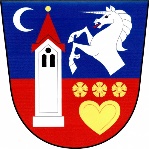  Radkova Lhota 20751 14 Dřevohostice, e-mail: obecradkovalhota@seznam.cz, ID datové schránky ycbasep, tel.: 725 131 252Starosta obce Radkova Lhota svolává dle § 16 odst.1 písmn. d zákona 62 Sb., o volbách do Evropského parlamentu a o změně některých zákonůzasedání okrskové volební komiseZasedání se uskuteční dne 3.5.2019 v 18,00 v prostorách obecního úřadu Radkova Lhota 20Bc. Ladislav Pospíšilstarosta obceRadkova Lhota 26.4.2019Vyvěšeno: 26.4.2019Sundáno: ………………………..